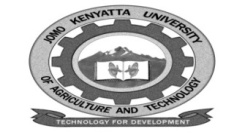 W1-2-60-1-6JOMO KENYATTA UNIVERSITY OF AGRICULTURE AND TECHNOLOGYUNIVERSITY EXAMINATIONS 2014/2015YEAR IV  SEMESTER I  EXAMINATION FOR THE DEGREE OF BACHELOR OF PUBLIC HEALTHIPH 2401: PROFESSIONAL ETHICS AND LEGAL FRAMEWORKDATE:DECEMBER 2014                                                                 TIME: 2 HOURSAnswer all questions in section A and any one question in section B.SECTION AQUESTION ONE COMPULSORY (48 MARKS)a.	Identify any six basic human rights.					(6 marks)b.	Explain the main content of the covenant on civil and political rights.												(6 marks)c.	i.	Define the concept of medical neutrality.				(1 mark)	ii.	Identify rights guaranteed by the principle of medical neutrality.											(5 marks)d.	Differentiate between bio ethics and ethics in public health.		(6 marks)e.	Describe any three rights that guarantees child health.		(6 marks)f.	Identify any three categories of restricted persons.			(6 marks)g.	Describe the main criteria used in selecting essential drugs.		(6 marks)h.	Explain any three child health programmes that ensures child health right.											(6 marks)SECTION B ATTEMPT ANY QUESTION  (22 MARKS)QUESTION TWOa.	Explain the main principles of bio ethics.					(11 marks)b.	i.	Describe the health policy making process.			(5 marks)	ii.	Identify the key stakeholders in health policy process.		(6 marks)QUESTION THREEa.	Give a brief history of human rights.					(11  marks)b.	Explain the main redress mechanism in cases of human rights violations.											(11 marks)					